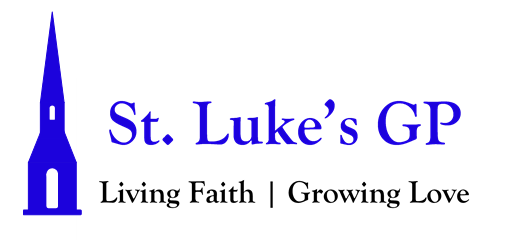 St. Luke’s Gondola Point February 17, 2021Ash Wednesday Service[Un-bolded words are said by one, Bolded words can be said by all.]The Lord be with you.And also with you.Let us pray.[The community prays in silence; then follows the Collect of the Day.]Almighty and everlasting God,you despise nothing you have made and forgive the sins of all who are penitent.Create and make in us new and contrite hearts, that we, worthily lamenting our sins and acknowledging our brokenness, may obtain of you, the God of all mercy, perfect remission and forgiveness; through Jesus Christ our Lord,who lives and reigns with you and the Holy Spirit, one God, for ever and ever.A Reading from the book of Isaiah 58.1–12 Shout out, do not hold back! Lift up your voice like a trumpet! Announce to my people their rebellion, to the house of Jacob their sins. 2	Yet day after day they seek me and delight to know my ways, as if they were a nation that practiced righteousness and did not forsake the ordinance of their God; they ask of me righteous judgments, they delight to draw near to God. 3	“Why do we fast, but you do not see? Why humble ourselves, but you do not notice?” Look, you serve your own interest on your fast day, and oppress all your workers. 4	Look, you fast only to quarrel and to fight and to strike with a wicked fist. Such fasting as you do today will not make your voice heard on high. 5	Is such the fast that I choose, a day to humble oneself? Is it to bow down the head like a bulrush, and to lie in sackcloth and ashes? Will you call this a fast, a day acceptable to the Lord? 6	Is not this the fast that I choose: to loose the bonds of injustice, to undo the thongs of the yoke, to let the oppressed go free, and to break every yoke? 7	Is it not to share your bread with the hungry, and bring the homeless poor into your house; when you see the naked, to cover them, and not to hide yourself from your own kin? 8	Then your light shall break forth like the dawn, and your healing shall spring up quickly; your vindicator shall go before you, the glory of the Lord shall be your rear guard. 9	Then you shall call, and the Lord will answer; you shall cry for help, and he will say, Here I am. If you remove the yoke from among you, the pointing of the finger, the speaking of evil, 10	if you offer your food to the hungry and satisfy the needs of the afflicted, then your light shall rise in the darkness and your gloom be like the noonday. 11	The Lord will guide you continually, and satisfy your needs in parched places, and make your bones strong; and you shall be like a watered garden, like a spring of water, whose waters never fail. 12	Your ancient ruins shall be rebuilt; you shall raise up the foundations of many generations; you shall be called the repairer of the breach, the restorer of streets to live in.A Reading from the 2nd letter to the Corinthians 5.20b—6.10 20 So we are ambassadors for Christ, since God is making his appeal through us; we entreat you on behalf of Christ, be reconciled to God. 21 For our sake he made him to be sin who knew no sin, so that in him we might become the righteousness of God. 6 As we work together with him, we urge you also not to accept the grace of God in vain. 2 For he says, “At an acceptable time I have listened to you, and on a day of salvation I have helped you.” See, now is the acceptable time; see, now is the day of salvation! 3 We are putting no obstacle in anyone’s way, so that no fault may be found with our ministry, 4 but as servants of God we have commended ourselves in every way: through great endurance, in afflictions, hardships, calamities, 5 beatings, imprisonments, riots, labors, sleepless nights, hunger; 6 by purity, knowledge, patience, kindness, holiness of spirit, genuine love, 7 truthful speech, and the power of God; with the weapons of righteousness for the right hand and for the left; 8 in honor and dishonor, in ill repute and good repute. We are treated as impostors, and yet are true; 9 as unknown, and yet are well known; as dying, and see—we are alive; as punished, and yet not killed; 10 as sorrowful, yet always rejoicing; as poor, yet making many rich; as having nothing, and yet possessing everything.The Lord be with you: And also with you.The Holy Gospel of our Lord Jesus Christ, according to Matthew (6:1-6, 16-21). Glory to You, Lord Jesus Christ.6 “Beware of practicing your piety before others in order to be seen by them; for then you have no reward from your Father in heaven. 2 “So whenever you give alms, do not sound a trumpet before you, as the hypocrites do in the synagogues and in the streets, so that they may be praised by others. Truly I tell you, they have received their reward. 3 But when you give alms, do not let your left hand know what your right hand is doing, 4 so that your alms may be done in secret; and your Father who sees in secret will reward you.16 “And whenever you fast, do not look dismal, like the hypocrites, for they disfigure their faces so as to show others that they are fasting. Truly I tell you, they have received their reward. 17 But when you fast, put oil on your head and wash your face, 18 so that your fasting may be seen not by others but by your Father who is in secret; and your Father who sees in secret will reward you.19 “Do not store up for yourselves treasures on earth, where moth and rust consume and where thieves break in and steal; 20 but store up for yourselves treasures in heaven, where neither moth nor rust consumes and where thieves do not break in and steal. 21 For where your treasure is, there your heart will be also.The Gospel of Christ: Praise be to You, O Christ.Dear friends in Christ,every year at the time of the Christian Passover we celebrate our redemption through the death and resurrection of our Lord Jesus Christ.Lent is a time to prepare for this celebration and to renew our life in the paschal mystery. We begin this holy season by remembering our need for repentance, and for the mercy and forgiveness proclaimed in the Gospel of Jesus Christ.We begin our journey to Easter with the sign of ashes, an ancient sign, speaking of the frailty and uncertainty of human life, and marking the penitence of the community as a whole.I invite you therefore, in the name of the Lord, to observe a holy Lent by self-examination, penitence, prayer, fasting, and almsgiving, and by reading and meditating on the word of God.Let us kneel before our Creator and Redeemer. [Silence is then kept for reflection.]Psalm 51.1–18Have mercy on me, O God, according to yourloving kindness; *in your great compassion blot out my offences.Wash me through and through from my wickedness *and cleanse me from my sin.For I know my transgressions, *and my sin is ever before me.Against you only have I sinned *and done what is evil in your sight.And so you are justified when you speak *and upright in your judgement.Indeed, I have been wicked from my birth, *a sinner from my mother’s womb.For behold, you look for truth deep within me, *and will make me understand wisdom secretly.Purge me from my sin, and I shall be pure; *wash me, and I shall be clean indeed.Make me hear of joy and gladness, *that the body you have broken may rejoice.Hide your face from my sins *and blot out all my iniquities.Create in me a clean heart, O God, *and renew a right spirit within me.Cast me not away from your presence *and take not your Holy Spirit from me.Give me the joy of your saving help again *and sustain me with your bountiful Spirit.I shall teach your ways to the wicked, *and sinners shall return to you.Deliver me from death, O God, *and my tongue shall sing of your righteousness, O God of my salvation.Open my lips, O Lord, *and my mouth shall proclaim your praise.Had you desired it, I would have offered sacrifice, *but you take no delight in burnt-offerings.The sacrifice of God is a troubled spirit; *a broken and contrite heart, O God, you will not despise.LITANY OF PENITENCEMost holy and merciful Father,we confess to you, to one another, and to the whole communion of saintsin heaven and on earth,that we have sinned by our own faultin thought, word, and deed;by what we have done,and by what we have left undone.We have not loved you with our whole heart, and mind, andstrength. We have not loved our neighbours as ourselves. Wehave not forgiven others, as we have been forgiven.Have mercy on us, Lord.We have been deaf to your call to serve as Christ served us.We have not been true to the mind of Christ. We have grieved your Holy Spirit.Have mercy on us, Lord.We confess to you, Lord, all our past unfaithfulness: the pride,hypocrisy, and impatience of our lives,We confess to you, Lord.Our self-indulgent appetites and ways, and our exploitation ofother people,We confess to you, Lord.Our anger at our own frustration, and our envy of those morefortunate than ourselves,We confess to you, Lord.Our intemperate love of worldly goods and comforts, and ourdishonesty in daily life and work,We confess to you, Lord.Our negligence in prayer and worship, and our failure tocommend the faith that is in us,We confess to you, Lord.Accept our repentance, Lord, for the wrongs we have done: forour blindness to human need and suffering, and ourindifference to injustice and cruelty,Accept our repentance, Lord.For all false judgements, for uncharitable thoughts toward ourneighbours, and for our prejudice and contempt toward thosewho differ from us,Accept our repentance, Lord.For our waste and pollution of your creation, and our lack ofconcern for those who come after us,Accept our repentance, Lord.Restore us, good Lord, and let your anger depart from us;Hear us, Lord, for your mercy is great.[If not receiving the Imposition of Ashes, the service concludes with this prayer and absolution]Accomplish in us, O God, the work of your salvation,That we may show forth your glory in the world.By the cross and passion of your Son, our Lord,Bring us with all your saints to the joy of his resurrection.Almighty God have mercy on us,forgive us all our sinsthrough our Lord Jesus Christ,strengthen us in all goodness,and by the power of the Holy Spiritkeep us in eternal life. Amen.[The Peace is exchanged.]IMPOSITION OF ASHES [This part of the service is to take place at St. Luke’s Church]Almighty God,from the dust of the earth you have created us.May these ashes be for us a signof our mortality and penitence,and a reminder that only by your gracious giftare we given eternal life;through Jesus Christ our Saviour. Amen.Those who desire to receive ashes come forward, and the ashes are applied tothe forehead of each person with the following words.Remember you are dust, and to dust you shall return.After all who desire ashes have received them, the celebrant leads thecongregation in the conclusion of the confession, all kneeling.Accomplish in us, O God, the work of your salvation,That we may show forth your glory in the world.By the cross and passion of your Son, our Lord,Bring us with all your saints to the joy of his resurrection.Almighty God have mercy on you,forgive you all your sinsthrough our Lord Jesus Christ,strengthen you in all goodness,and by the power of the Holy Spiritkeep you in eternal life. Amen.[The Peace is exchanged.]